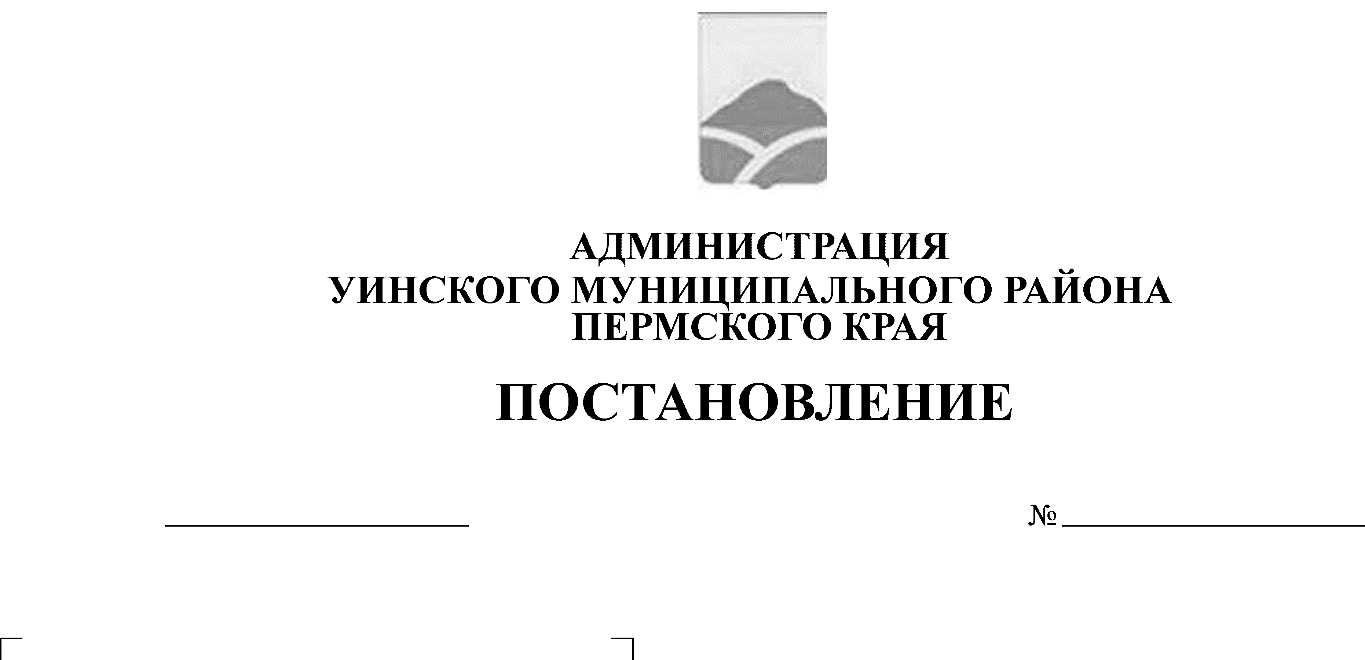                                                            от 31.01.2019 № 34-259-01-03	В соответствии с ч. 4 ст. 275 Трудового кодекса Российской  Федерации, п. 3.1 ч. 1 ст. 8 Федерального закона от 25.12.2008 № 273-ФЗ «О противодействии коррупции», указом Президента Российской Федерации           от 23.06.2014 № 460 «Об утверждении формы справки о доходах, расходах,               об имуществе и обязательствах имущественного характера и внесении изменений в некоторые акты Президента Российской Федерации», и в целях обеспечения своевременного предоставления сведений о доходах гражданами, претендующими на замещение должностей руководителей муниципальных учреждений Уинского муниципального района, руководителями муниципальных учреждений Уинского муниципального района  сведений о своих доходах, об имуществе и обязательствах имущественного характера, а так же сведений о доходах, об имуществе и обязательствах имущественного характера своих супруги (супруга) и несовершеннолетних детей, администрация Уинского муниципального района Пермского краяПОСТАНОВЛЯЕТ:1. Внести изменение в постановление администрации Уинского муниципального района от 14.03.2013 № 113-01-01-03 «Об утверждении Положения о предоставлении гражданами, претендующими на замещение должностей руководителей муниципальных учреждений Уинского муниципального района, руководителями муниципальных учреждений Уинского муниципального района  сведений о своих доходах, об имуществе и обязательствах имущественного характера, а так же сведений о доходах, об имуществе и обязательствах имущественного характера своих супруги (супруга) и несовершеннолетних детей» (в редакции от 30.03.2015, от 28.12.2018), а именно,Перечень должностей руководителей муниципальных учреждений Уинского муниципального района, при назначении на которые граждане, и при замещении которых руководители обязаны представлять сведения о своих доходах, об имуществе и обязательствах имущественного характера, а также сведения о доходах, об имуществе и обязательствах имущественного характера своих супруги (супруга) и несовершеннолетних детей, добавить пунктом следующего содержания:«10. Директор - главный бухгалтер муниципального казенного учреждения «Центр бухгалтерского учета Уинского района».          2. Постановление вступает в силу со дня подписания, и распространяется на правоотношения, возникшие с 29 декабря 2018 года.          3. Постановление подлежит размещению на официальном сайте Уинского муниципального района в сети «Интернет».         4. Контроль над исполнением настоящего постановления возложить на управляющего делами администрации района Курбатову Г.В.Глава муниципального района                                                     А.Н.Зелёнкин